ΠΡΟΓΡΑΜΜΑ ΚΑΛΛΙΕΡΓΕΙΑΣ ΔΕΞΙΟΤΗΤΩΝΠΡΟΓΡΑΜΜΑ ΚΑΛΛΙΕΡΓΕΙΑΣ ΔΕΞΙΟΤΗΤΩΝΠΡΟΓΡΑΜΜΑ ΚΑΛΛΙΕΡΓΕΙΑΣ ΔΕΞΙΟΤΗΤΩΝΠΡΟΓΡΑΜΜΑ ΚΑΛΛΙΕΡΓΕΙΑΣ ΔΕΞΙΟΤΗΤΩΝΠΡΟΓΡΑΜΜΑ ΚΑΛΛΙΕΡΓΕΙΑΣ ΔΕΞΙΟΤΗΤΩΝΠΡΟΓΡΑΜΜΑ ΚΑΛΛΙΕΡΓΕΙΑΣ ΔΕΞΙΟΤΗΤΩΝΣΧΟΛΕΙΟ4ο ΔΗΜΟΤΙΚΟ ΣΧΟΛΕΙΟ ΧΙΟΥ4ο ΔΗΜΟΤΙΚΟ ΣΧΟΛΕΙΟ ΧΙΟΥ4ο ΔΗΜΟΤΙΚΟ ΣΧΟΛΕΙΟ ΧΙΟΥΤΜΗΜΑ……Δ’…ΣΧΟΛ. ΕΤΟΣ: 2021… - 2022…ΘεματικήΦΡΟΝΤΙΖΩ ΤΟ ΠΕΡΙΒΑΛΛΟΝ..ΦΡΟΝΤΙΖΩ ΤΟ ΠΕΡΙΒΑΛΛΟΝ..ΦΡΟΝΤΙΖΩ ΤΟ ΠΕΡΙΒΑΛΛΟΝ..ΥποθεματικήΟΙΚΟΛΟΓΙΑ-ΠΑΓΚΟΣΜΙΑ ΤΟΠΙΚΗ ΦΥΣΙΚΗΚΛΗΡΟΝΟΜΙΑ..…..ΒΑΘΜΙΔΑ/ΤΑΞΕΙΣ/ΕΚΠΑΙΔΕΥΤΙΚΟΣΒΑΘΜΙΔΑ/ΤΑΞΕΙΣ/ΕΚΠΑΙΔΕΥΤΙΚΟΣΔ ‘ ΔΗΜΟΤΙΚΟΥ/ΟΛΓΑ ΚΑΣΤΑΝΑ ΠΕ70Δ ‘ ΔΗΜΟΤΙΚΟΥ/ΟΛΓΑ ΚΑΣΤΑΝΑ ΠΕ70Δ ‘ ΔΗΜΟΤΙΚΟΥ/ΟΛΓΑ ΚΑΣΤΑΝΑ ΠΕ70Δ ‘ ΔΗΜΟΤΙΚΟΥ/ΟΛΓΑ ΚΑΣΤΑΝΑ ΠΕ70ΤίτλοςΤίτλοςΟ ΚΗΠΟΣ ΤΟΥ ΣΧΟΛΕΙΟΥ ΜΟΥΟ ΚΗΠΟΣ ΤΟΥ ΣΧΟΛΕΙΟΥ ΜΟΥΟ ΚΗΠΟΣ ΤΟΥ ΣΧΟΛΕΙΟΥ ΜΟΥΟ ΚΗΠΟΣ ΤΟΥ ΣΧΟΛΕΙΟΥ ΜΟΥΔεξιότητες στόχευσης του εργαστηρίουΔεξιότητες στόχευσης του εργαστηρίουΔεξιότητες στόχευσης του εργαστηρίουΤο πρόγραμμα αποσκοπεί στην ανάπτυξη δεξιοτήτων μέσω της θεματικής «Φροντίζω το Περιβάλλον» και πιο συγκεκριμένα της υποθεματικής «1. Οικολογία - Παγκόσμια και Τοπική Φυσική Κληρονομιά». Ως επιμέρους δεξιότητες καλλιεργούνται κυρίως: Α1. Δεξιότητες μάθησης 21ου αιώνα (4cs) (Κριτική σκέψη, Επικοινωνία, Συνεργασία, Δημιουργικότητα), Α2. Ψηφιακή μάθηση 21ου αιώνα (4cs σε ψηφιακό περιβάλλον) Β1. Δεξιότητες της κοινωνικής ζωής (Κοινωνικές Δεξιότητες, Ενσυναίσθηση και ευαισθησία, Πολιτειότητα, Προσαρμοστικότητα, Ανθεκτικότητα, Υπευθυνότητα), Β4. Δεξιότητες επιχειρηματικότητας (Πρωτοβουλία, Οργανωτική ικανότητα, Προγραμματισμός, Παραγωγικότητα, Αποτελεσματικότητα) Δ1. Στρατηγική Σκέψη (Οργανωσιακή σκέψη, Μελέτη περιπτώσεων και Επίλυση προβλημάτων), Δ3. Ρουτίνες σκέψης και αναστοχασμός. Η στροφή των σύγχρονων κοινωνιών σε αναζήτηση περισσότερο βιώσιμων τρόπων ζωής στην πόλη και σε επιλογές βιώσιμης διατροφής έχει αναδείξει τις τελευταίες δεκαετίες την ανάγκη δημιουργίας περιοχών πρασίνου μέσα στην πόλη. Ταυτόχρονα αυξάνεται το ενδιαφέρον για την αστική γεωργία με τη δημιουργία κοινόχρηστων χώρων καλλιέργειας βρώσιμων κηπευτικών για τις διατροφικές ανάγκες των χρηστών τους στο πλαίσιο της διατροφικής αυτάρκειας. Πολλές σχολικές μονάδες όλων των βαθμίδων αξιοποιούν τους χώρους του σχολικού κήπου για την καλλιέργεια διαφόρων ειδών χλωρίδας, δημιουργώντας βοτανόκηπους, ανθόκηπους, λαχανόκηπους. Ακόμη και ολόκληρα τετραγωνικά ασφαλτοστρωμένου ή τσιμεντένιου δαπέδου αντικαθίστανται με χώμα αποκαθιστώντας ένα φυσικό περιβάλλον μέσα στο δομημένο αστικό περιβάλλον του σχολικού συγκροτήματος. Ποικίλα οφέλη έχουν προκύψει από την ενασχόληση των μαθητών με τον σχολικό κήπο και πολλές δεξιότητες μάθησης και ζωής έχουν 4 καλλιεργηθεί μέσω αυτού του αντικειμένου, καθώς φέρνει τους μικρούς μαθητές σε επαφή με καταστάσεις της πραγματικής ζωής, ενισχύει την συνεργασία με ειδήμονες από τον κοινωνικό τους χώρο και εμπνέει σε μεταφορά βιωματικής γνώσης από το οικογενειακό τους περιβάλλον και τις προηγούμενες γενιές. Ο σχολικός κήπος είναι ένα θέμα αγαπητό στα παιδιά, γιατί προσφέρεται για βιωματική μάθηση και γιατί ενεργοποιεί τις κρυμμένες ικανότητές τους που δεν μπορούν να αναδειχτούν μέσα από τα υπόλοιπα μαθησιακά αντικείμενα. Ο σχολικός κήπος προσφέρεται για επαφή των παιδιών με το χώμα και το νερό, για πειραματισμό με τις διάφορες μορφές της ύλης, για γνωριμία με την βιοποικιλότητα και τους νόμους της ζωής, για ανάπτυξη κοινωνικών δεξιοτήτων, για δημιουργία και ικανοποίηση από τα αποτελέσματά της. Ταυτόχρονα όμως φέρνει τα παιδιά αντιμέτωπα με την αποτυχία και τη διαχείριση καταστάσεων λάθους και αστοχίας. Ο εργαστηριακός τρόπος, με τον οποίο καλούνται οι μαθητές να επεξεργαστούν το συγκεκριμένο θέμα σε όλα του τα στάδια από τον σχεδιασμό του κήπου έως και τον τελικό απολογισμό που μπορεί να περνάει μέσα από επιτυχίες και αποτυχίες, δίνει ένα ακόμη πλεονέκτημα στην επιλογή του θέματος που εντάσσεται στην φροντίδα του περιβάλλοντος. Οι βασικές έννοιες για την κατανόηση των φυσικών φαινομένων που λαμβάνουν χώρα στον κήπο και για την αλλαγή στάσεων απέναντι στο θέμα της επαφής του παιδιού με τη φύση περνούν στους μικρούς μαθητές με εργαστηριακές μεθόδους αξιοποιώντας παραδοσιακές τεχνικές της Περιβαλλοντικής Εκπαίδευσης, με γνώμονα και στόχο την καλλιέργεια ήπιων δεξιοτήτων μάθησης, νου και ζωής. Πληροφορίες υλοποίησης: προαπαιτούμενες γνώσεις, προετοιμασία υλικού Με την έναρξη του προγράμματος ο εκπαιδευτικός ενημερώνει τους μαθητές ότι για τα επόμενα επτά (7) Εργαστήρια Δεξιοτήτων θα ασχοληθούν με τη φροντίδα του περιβάλλοντος μέσα από τον σχολικό τους κήπο. Ενδέχεται το σχολείο να έχει έναν ήδη οργανωμένο κήπο. Ενδέχεται με αυτό το πρόγραμμα να γίνει η αρχή για τη δημιουργία του. Ενδέχεται ακόμη το σχολείο να μη διαθέτει χώρο στην αυλή για δημιουργία κήπου. Σε όλες τις περιπτώσεις προτείνεται η τάξη που θα διανύσει αυτή την πορεία των εργαστηρίων να αναλάβει από την αρχή μέχρι το τέλος ένα μικρό παρτέρι, για το οποίο θα νιώθουν οι μαθητές 5 ότι είναι δικό τους δημιούργημα, μέσα σε αυτό θα δρουν και θα πειραματίζονται, θα αντιμετωπίζουν προβλήματα και θα δοκιμάζουν τις λύσεις τους. Στην περίπτωση δε έλλειψης χώρου στην αυλή οι μαθητές δημιουργούν εσωτερικό στην τάξη τους κήπο με γλαστράκια και αυτοσχέδια παρτέρια κοντά στο παράθυρο, τα οποία θα τους δώσουν τη δυνατότητα να γνωρίσουν είδη της χλωρίδας, να πειραματιστούν με τους σπόρους και τα σπορόφυτα, να παράξουν προϊόντα ακόμα και για τη διατροφή τους, όπως πολλοί άνθρωποι σε αστικές περιοχές παράγουν σε ταρατσόκηπους και μπαλκονόκηπους. Οι δραστηριότητες είναι προσαρμοσμένες στην ηλικία των μαθητών και αξιοποιούν τον ανάλογο γραμματισμό της ηλικίας τους. Σε κάθε δίωρο εργαστήριο οι μαθητές της Γ΄- Δ΄ Δημοτικού καλούνται να απαντήσουν σε ένα ερώτημα-πρόβλημα ακολουθώντας μια διαδικασία οικοδόμησης της γνώσης μέσα από βιωματικές συνεργατικές δραστηριότητες, όπως ιδεοθύελλα, εννοιολογικός χάρτης, μελέτη πεδίου, εργασία σε ομάδες, κατασκευή μακέτας, παιχνίδι, ψηφιακή αφήγηση, καλλιτεχνικές δημιουργίες, αναστοχασμός, αξιολόγηση. Έρχονται σε πρώτη επαφή μέσω επίδειξης από τον εκπαιδευτικό με ψηφιακά εργαλεία δημιουργίας εννοιολογικών χαρτών (CMapTools, Coggle), επεξεργασίας φωτογραφίας (Paint, Gimp, Photoshop κ.ά.), δημιουργίας βίντεο (moviemaker), με περιήγηση στο διαδίκτυο, με προβολή βίντεο και εικόνων. Κάθε εργαστήριο στηρίζεται πάνω σε μία ερώτηση-πρόβλημα, το οποίο καλούνται οι μαθητές να επιλύσουν. Κάθε δίωρο δομείται συνήθως σε δύο μέρη (Α,Β), καθένα από τα οποία αντιστοιχεί στα 45΄ λεπτά της μίας διδακτικής ώρας. Κάθε μέρος μπορεί να περιλαμβάνει επιμέρους δραστηριότητες (Α1, Α2, Α3) με προτεινόμενη διάρκεια. Στο τέλος κάθε δίωρου εργαστηρίου προβλέπεται χρόνος 5΄ή 10΄ για τον κριτικό αναστοχασμό και την αξιολόγηση του εργαστηρίου. Είναι πολύ σημαντικό να μην παραλείπεται αυτή η δραστηριότητα, αντίθετα προτείνεται να γίνει πάγια τακτική η ανακεφαλαίωση και ο αναστοχασμός. Προτείνεται να υπάρχει ευελιξία για τη διαμόρφωση της τάξης είτε σε ολομέλεια (σχήμα Π) είτε σε ομάδες των 4 ατόμων. Για τις ομαδικές εργασίες τα παιδιά χωρίζονται σε μεικτές ομάδες των τεσσάρων ατόμων με 4 διακριτούς ρόλους: Συντονιστής, Γραμματέας, Φωτογράφος/Ζωγράφος, Παρατηρητής. Σε κάθε ομάδα διατίθεται μία ψηφιακή κάμερα και χαρτί σημειώσεων. Για την εργασία σε 6 ολομέλεια η διάταξη των θρανίων γίνεται σε Π. Στην δραστηριότητα του αναστοχασμού σε κύκλο προτείνεται να αξιοποιείται το πίσω μέρος της τάξης, όπου θα υπάρχει στρωμένη μοκέτα και μαξιλάρια, για να κάθονται άνετα τα παιδιά. Εναλλακτικά, παιδιά και εκπαιδευτικός όρθιοι δημιουργούν έναν κύκλο στο εσωτερικό του Π και αναστοχάζονται πάνω στο εργαστήριο που προηγήθηκε. Ενδείκνυται να υπάρχει στην τάξη διαδραστικός πίνακας συνδεδεμένος στο διαδίκτυο ή ηλεκτρονικός υπολογιστής με σύνδεση στο διαδίκτυο μαζί με μηχάνημα προβολής για την προβολή εικόνων και για την χρήση ψηφιακών εργαλείων. Σε κάθε δραστηριότητα υπάρχουν αναλυτικές οδηγίες για την προσαρμογή του ενδεικτικού υλικού. Σε αρκετές δραστηριότητες χρησιμοποιείται χαρτί του μέτρου, πάνω στο οποίο γράφει ο εκπαιδευτικός ή τα παιδιά με έντονα χρώματα μαρκαδόρων. Χρειάζονται αρκετά χρωματιστά χαρτόνια για τις ομαδικές εργασίες των παιδιών μαζί με μαρκαδόρους, ψαλίδια και κόλλες. Η μακέτα του κήπου μπορεί να γίνει με κολάζ 2 διαστάσεων πάνω στο χαρτόνι. Προτείνεται να διατεθεί τοίχος της τάξης, όπου θα αναδεικνύεται το υλικό των Εργαστηρίων Δεξιοτήτων. Για τη διαμόρφωση του κήπου σε παρτέρια δίνονται οδηγίες μέσα από τους προτεινόμενους συνδέσμους. Η προμήθεια του κατάλληλου χώματος γίνεται με τη συμβουλή ειδικού επιστήμονα. Η προμήθεια των σπόρων και των σπορόφυτων γίνεται είτε από καταστήματα ή καλλιεργητές της περιοχής είτε μέσω αλληλογραφίας με πανελλαδικές κινήσεις πολιτών/καλλιεργητών που διαμοιράζονται τους σπόρους. Προτείνεται να δίνονται πρωτοβουλίες στους μαθητές για να αξιοποιήσουν όλο το δυναμικό τους και το οικογενειακό τους υπόβαθρο γνώσεων και εμπειριών. Η απόδοση των φυτεμάτων γίνεται σε βάθος χρόνου, συνεπώς η ενασχόληση της τάξης με τον κήπο θα γίνεται και μετά τη λήξη των 7 εργαστηρίων και όπως έχει δείξει η εμπειρία μας με μεγάλο ενδιαφέρον από εκπαιδευτικούς και μαθητές.Το πρόγραμμα αποσκοπεί στην ανάπτυξη δεξιοτήτων μέσω της θεματικής «Φροντίζω το Περιβάλλον» και πιο συγκεκριμένα της υποθεματικής «1. Οικολογία - Παγκόσμια και Τοπική Φυσική Κληρονομιά». Ως επιμέρους δεξιότητες καλλιεργούνται κυρίως: Α1. Δεξιότητες μάθησης 21ου αιώνα (4cs) (Κριτική σκέψη, Επικοινωνία, Συνεργασία, Δημιουργικότητα), Α2. Ψηφιακή μάθηση 21ου αιώνα (4cs σε ψηφιακό περιβάλλον) Β1. Δεξιότητες της κοινωνικής ζωής (Κοινωνικές Δεξιότητες, Ενσυναίσθηση και ευαισθησία, Πολιτειότητα, Προσαρμοστικότητα, Ανθεκτικότητα, Υπευθυνότητα), Β4. Δεξιότητες επιχειρηματικότητας (Πρωτοβουλία, Οργανωτική ικανότητα, Προγραμματισμός, Παραγωγικότητα, Αποτελεσματικότητα) Δ1. Στρατηγική Σκέψη (Οργανωσιακή σκέψη, Μελέτη περιπτώσεων και Επίλυση προβλημάτων), Δ3. Ρουτίνες σκέψης και αναστοχασμός. Η στροφή των σύγχρονων κοινωνιών σε αναζήτηση περισσότερο βιώσιμων τρόπων ζωής στην πόλη και σε επιλογές βιώσιμης διατροφής έχει αναδείξει τις τελευταίες δεκαετίες την ανάγκη δημιουργίας περιοχών πρασίνου μέσα στην πόλη. Ταυτόχρονα αυξάνεται το ενδιαφέρον για την αστική γεωργία με τη δημιουργία κοινόχρηστων χώρων καλλιέργειας βρώσιμων κηπευτικών για τις διατροφικές ανάγκες των χρηστών τους στο πλαίσιο της διατροφικής αυτάρκειας. Πολλές σχολικές μονάδες όλων των βαθμίδων αξιοποιούν τους χώρους του σχολικού κήπου για την καλλιέργεια διαφόρων ειδών χλωρίδας, δημιουργώντας βοτανόκηπους, ανθόκηπους, λαχανόκηπους. Ακόμη και ολόκληρα τετραγωνικά ασφαλτοστρωμένου ή τσιμεντένιου δαπέδου αντικαθίστανται με χώμα αποκαθιστώντας ένα φυσικό περιβάλλον μέσα στο δομημένο αστικό περιβάλλον του σχολικού συγκροτήματος. Ποικίλα οφέλη έχουν προκύψει από την ενασχόληση των μαθητών με τον σχολικό κήπο και πολλές δεξιότητες μάθησης και ζωής έχουν 4 καλλιεργηθεί μέσω αυτού του αντικειμένου, καθώς φέρνει τους μικρούς μαθητές σε επαφή με καταστάσεις της πραγματικής ζωής, ενισχύει την συνεργασία με ειδήμονες από τον κοινωνικό τους χώρο και εμπνέει σε μεταφορά βιωματικής γνώσης από το οικογενειακό τους περιβάλλον και τις προηγούμενες γενιές. Ο σχολικός κήπος είναι ένα θέμα αγαπητό στα παιδιά, γιατί προσφέρεται για βιωματική μάθηση και γιατί ενεργοποιεί τις κρυμμένες ικανότητές τους που δεν μπορούν να αναδειχτούν μέσα από τα υπόλοιπα μαθησιακά αντικείμενα. Ο σχολικός κήπος προσφέρεται για επαφή των παιδιών με το χώμα και το νερό, για πειραματισμό με τις διάφορες μορφές της ύλης, για γνωριμία με την βιοποικιλότητα και τους νόμους της ζωής, για ανάπτυξη κοινωνικών δεξιοτήτων, για δημιουργία και ικανοποίηση από τα αποτελέσματά της. Ταυτόχρονα όμως φέρνει τα παιδιά αντιμέτωπα με την αποτυχία και τη διαχείριση καταστάσεων λάθους και αστοχίας. Ο εργαστηριακός τρόπος, με τον οποίο καλούνται οι μαθητές να επεξεργαστούν το συγκεκριμένο θέμα σε όλα του τα στάδια από τον σχεδιασμό του κήπου έως και τον τελικό απολογισμό που μπορεί να περνάει μέσα από επιτυχίες και αποτυχίες, δίνει ένα ακόμη πλεονέκτημα στην επιλογή του θέματος που εντάσσεται στην φροντίδα του περιβάλλοντος. Οι βασικές έννοιες για την κατανόηση των φυσικών φαινομένων που λαμβάνουν χώρα στον κήπο και για την αλλαγή στάσεων απέναντι στο θέμα της επαφής του παιδιού με τη φύση περνούν στους μικρούς μαθητές με εργαστηριακές μεθόδους αξιοποιώντας παραδοσιακές τεχνικές της Περιβαλλοντικής Εκπαίδευσης, με γνώμονα και στόχο την καλλιέργεια ήπιων δεξιοτήτων μάθησης, νου και ζωής. Πληροφορίες υλοποίησης: προαπαιτούμενες γνώσεις, προετοιμασία υλικού Με την έναρξη του προγράμματος ο εκπαιδευτικός ενημερώνει τους μαθητές ότι για τα επόμενα επτά (7) Εργαστήρια Δεξιοτήτων θα ασχοληθούν με τη φροντίδα του περιβάλλοντος μέσα από τον σχολικό τους κήπο. Ενδέχεται το σχολείο να έχει έναν ήδη οργανωμένο κήπο. Ενδέχεται με αυτό το πρόγραμμα να γίνει η αρχή για τη δημιουργία του. Ενδέχεται ακόμη το σχολείο να μη διαθέτει χώρο στην αυλή για δημιουργία κήπου. Σε όλες τις περιπτώσεις προτείνεται η τάξη που θα διανύσει αυτή την πορεία των εργαστηρίων να αναλάβει από την αρχή μέχρι το τέλος ένα μικρό παρτέρι, για το οποίο θα νιώθουν οι μαθητές 5 ότι είναι δικό τους δημιούργημα, μέσα σε αυτό θα δρουν και θα πειραματίζονται, θα αντιμετωπίζουν προβλήματα και θα δοκιμάζουν τις λύσεις τους. Στην περίπτωση δε έλλειψης χώρου στην αυλή οι μαθητές δημιουργούν εσωτερικό στην τάξη τους κήπο με γλαστράκια και αυτοσχέδια παρτέρια κοντά στο παράθυρο, τα οποία θα τους δώσουν τη δυνατότητα να γνωρίσουν είδη της χλωρίδας, να πειραματιστούν με τους σπόρους και τα σπορόφυτα, να παράξουν προϊόντα ακόμα και για τη διατροφή τους, όπως πολλοί άνθρωποι σε αστικές περιοχές παράγουν σε ταρατσόκηπους και μπαλκονόκηπους. Οι δραστηριότητες είναι προσαρμοσμένες στην ηλικία των μαθητών και αξιοποιούν τον ανάλογο γραμματισμό της ηλικίας τους. Σε κάθε δίωρο εργαστήριο οι μαθητές της Γ΄- Δ΄ Δημοτικού καλούνται να απαντήσουν σε ένα ερώτημα-πρόβλημα ακολουθώντας μια διαδικασία οικοδόμησης της γνώσης μέσα από βιωματικές συνεργατικές δραστηριότητες, όπως ιδεοθύελλα, εννοιολογικός χάρτης, μελέτη πεδίου, εργασία σε ομάδες, κατασκευή μακέτας, παιχνίδι, ψηφιακή αφήγηση, καλλιτεχνικές δημιουργίες, αναστοχασμός, αξιολόγηση. Έρχονται σε πρώτη επαφή μέσω επίδειξης από τον εκπαιδευτικό με ψηφιακά εργαλεία δημιουργίας εννοιολογικών χαρτών (CMapTools, Coggle), επεξεργασίας φωτογραφίας (Paint, Gimp, Photoshop κ.ά.), δημιουργίας βίντεο (moviemaker), με περιήγηση στο διαδίκτυο, με προβολή βίντεο και εικόνων. Κάθε εργαστήριο στηρίζεται πάνω σε μία ερώτηση-πρόβλημα, το οποίο καλούνται οι μαθητές να επιλύσουν. Κάθε δίωρο δομείται συνήθως σε δύο μέρη (Α,Β), καθένα από τα οποία αντιστοιχεί στα 45΄ λεπτά της μίας διδακτικής ώρας. Κάθε μέρος μπορεί να περιλαμβάνει επιμέρους δραστηριότητες (Α1, Α2, Α3) με προτεινόμενη διάρκεια. Στο τέλος κάθε δίωρου εργαστηρίου προβλέπεται χρόνος 5΄ή 10΄ για τον κριτικό αναστοχασμό και την αξιολόγηση του εργαστηρίου. Είναι πολύ σημαντικό να μην παραλείπεται αυτή η δραστηριότητα, αντίθετα προτείνεται να γίνει πάγια τακτική η ανακεφαλαίωση και ο αναστοχασμός. Προτείνεται να υπάρχει ευελιξία για τη διαμόρφωση της τάξης είτε σε ολομέλεια (σχήμα Π) είτε σε ομάδες των 4 ατόμων. Για τις ομαδικές εργασίες τα παιδιά χωρίζονται σε μεικτές ομάδες των τεσσάρων ατόμων με 4 διακριτούς ρόλους: Συντονιστής, Γραμματέας, Φωτογράφος/Ζωγράφος, Παρατηρητής. Σε κάθε ομάδα διατίθεται μία ψηφιακή κάμερα και χαρτί σημειώσεων. Για την εργασία σε 6 ολομέλεια η διάταξη των θρανίων γίνεται σε Π. Στην δραστηριότητα του αναστοχασμού σε κύκλο προτείνεται να αξιοποιείται το πίσω μέρος της τάξης, όπου θα υπάρχει στρωμένη μοκέτα και μαξιλάρια, για να κάθονται άνετα τα παιδιά. Εναλλακτικά, παιδιά και εκπαιδευτικός όρθιοι δημιουργούν έναν κύκλο στο εσωτερικό του Π και αναστοχάζονται πάνω στο εργαστήριο που προηγήθηκε. Ενδείκνυται να υπάρχει στην τάξη διαδραστικός πίνακας συνδεδεμένος στο διαδίκτυο ή ηλεκτρονικός υπολογιστής με σύνδεση στο διαδίκτυο μαζί με μηχάνημα προβολής για την προβολή εικόνων και για την χρήση ψηφιακών εργαλείων. Σε κάθε δραστηριότητα υπάρχουν αναλυτικές οδηγίες για την προσαρμογή του ενδεικτικού υλικού. Σε αρκετές δραστηριότητες χρησιμοποιείται χαρτί του μέτρου, πάνω στο οποίο γράφει ο εκπαιδευτικός ή τα παιδιά με έντονα χρώματα μαρκαδόρων. Χρειάζονται αρκετά χρωματιστά χαρτόνια για τις ομαδικές εργασίες των παιδιών μαζί με μαρκαδόρους, ψαλίδια και κόλλες. Η μακέτα του κήπου μπορεί να γίνει με κολάζ 2 διαστάσεων πάνω στο χαρτόνι. Προτείνεται να διατεθεί τοίχος της τάξης, όπου θα αναδεικνύεται το υλικό των Εργαστηρίων Δεξιοτήτων. Για τη διαμόρφωση του κήπου σε παρτέρια δίνονται οδηγίες μέσα από τους προτεινόμενους συνδέσμους. Η προμήθεια του κατάλληλου χώματος γίνεται με τη συμβουλή ειδικού επιστήμονα. Η προμήθεια των σπόρων και των σπορόφυτων γίνεται είτε από καταστήματα ή καλλιεργητές της περιοχής είτε μέσω αλληλογραφίας με πανελλαδικές κινήσεις πολιτών/καλλιεργητών που διαμοιράζονται τους σπόρους. Προτείνεται να δίνονται πρωτοβουλίες στους μαθητές για να αξιοποιήσουν όλο το δυναμικό τους και το οικογενειακό τους υπόβαθρο γνώσεων και εμπειριών. Η απόδοση των φυτεμάτων γίνεται σε βάθος χρόνου, συνεπώς η ενασχόληση της τάξης με τον κήπο θα γίνεται και μετά τη λήξη των 7 εργαστηρίων και όπως έχει δείξει η εμπειρία μας με μεγάλο ενδιαφέρον από εκπαιδευτικούς και μαθητές.Το πρόγραμμα αποσκοπεί στην ανάπτυξη δεξιοτήτων μέσω της θεματικής «Φροντίζω το Περιβάλλον» και πιο συγκεκριμένα της υποθεματικής «1. Οικολογία - Παγκόσμια και Τοπική Φυσική Κληρονομιά». Ως επιμέρους δεξιότητες καλλιεργούνται κυρίως: Α1. Δεξιότητες μάθησης 21ου αιώνα (4cs) (Κριτική σκέψη, Επικοινωνία, Συνεργασία, Δημιουργικότητα), Α2. Ψηφιακή μάθηση 21ου αιώνα (4cs σε ψηφιακό περιβάλλον) Β1. Δεξιότητες της κοινωνικής ζωής (Κοινωνικές Δεξιότητες, Ενσυναίσθηση και ευαισθησία, Πολιτειότητα, Προσαρμοστικότητα, Ανθεκτικότητα, Υπευθυνότητα), Β4. Δεξιότητες επιχειρηματικότητας (Πρωτοβουλία, Οργανωτική ικανότητα, Προγραμματισμός, Παραγωγικότητα, Αποτελεσματικότητα) Δ1. Στρατηγική Σκέψη (Οργανωσιακή σκέψη, Μελέτη περιπτώσεων και Επίλυση προβλημάτων), Δ3. Ρουτίνες σκέψης και αναστοχασμός. Η στροφή των σύγχρονων κοινωνιών σε αναζήτηση περισσότερο βιώσιμων τρόπων ζωής στην πόλη και σε επιλογές βιώσιμης διατροφής έχει αναδείξει τις τελευταίες δεκαετίες την ανάγκη δημιουργίας περιοχών πρασίνου μέσα στην πόλη. Ταυτόχρονα αυξάνεται το ενδιαφέρον για την αστική γεωργία με τη δημιουργία κοινόχρηστων χώρων καλλιέργειας βρώσιμων κηπευτικών για τις διατροφικές ανάγκες των χρηστών τους στο πλαίσιο της διατροφικής αυτάρκειας. Πολλές σχολικές μονάδες όλων των βαθμίδων αξιοποιούν τους χώρους του σχολικού κήπου για την καλλιέργεια διαφόρων ειδών χλωρίδας, δημιουργώντας βοτανόκηπους, ανθόκηπους, λαχανόκηπους. Ακόμη και ολόκληρα τετραγωνικά ασφαλτοστρωμένου ή τσιμεντένιου δαπέδου αντικαθίστανται με χώμα αποκαθιστώντας ένα φυσικό περιβάλλον μέσα στο δομημένο αστικό περιβάλλον του σχολικού συγκροτήματος. Ποικίλα οφέλη έχουν προκύψει από την ενασχόληση των μαθητών με τον σχολικό κήπο και πολλές δεξιότητες μάθησης και ζωής έχουν 4 καλλιεργηθεί μέσω αυτού του αντικειμένου, καθώς φέρνει τους μικρούς μαθητές σε επαφή με καταστάσεις της πραγματικής ζωής, ενισχύει την συνεργασία με ειδήμονες από τον κοινωνικό τους χώρο και εμπνέει σε μεταφορά βιωματικής γνώσης από το οικογενειακό τους περιβάλλον και τις προηγούμενες γενιές. Ο σχολικός κήπος είναι ένα θέμα αγαπητό στα παιδιά, γιατί προσφέρεται για βιωματική μάθηση και γιατί ενεργοποιεί τις κρυμμένες ικανότητές τους που δεν μπορούν να αναδειχτούν μέσα από τα υπόλοιπα μαθησιακά αντικείμενα. Ο σχολικός κήπος προσφέρεται για επαφή των παιδιών με το χώμα και το νερό, για πειραματισμό με τις διάφορες μορφές της ύλης, για γνωριμία με την βιοποικιλότητα και τους νόμους της ζωής, για ανάπτυξη κοινωνικών δεξιοτήτων, για δημιουργία και ικανοποίηση από τα αποτελέσματά της. Ταυτόχρονα όμως φέρνει τα παιδιά αντιμέτωπα με την αποτυχία και τη διαχείριση καταστάσεων λάθους και αστοχίας. Ο εργαστηριακός τρόπος, με τον οποίο καλούνται οι μαθητές να επεξεργαστούν το συγκεκριμένο θέμα σε όλα του τα στάδια από τον σχεδιασμό του κήπου έως και τον τελικό απολογισμό που μπορεί να περνάει μέσα από επιτυχίες και αποτυχίες, δίνει ένα ακόμη πλεονέκτημα στην επιλογή του θέματος που εντάσσεται στην φροντίδα του περιβάλλοντος. Οι βασικές έννοιες για την κατανόηση των φυσικών φαινομένων που λαμβάνουν χώρα στον κήπο και για την αλλαγή στάσεων απέναντι στο θέμα της επαφής του παιδιού με τη φύση περνούν στους μικρούς μαθητές με εργαστηριακές μεθόδους αξιοποιώντας παραδοσιακές τεχνικές της Περιβαλλοντικής Εκπαίδευσης, με γνώμονα και στόχο την καλλιέργεια ήπιων δεξιοτήτων μάθησης, νου και ζωής. Πληροφορίες υλοποίησης: προαπαιτούμενες γνώσεις, προετοιμασία υλικού Με την έναρξη του προγράμματος ο εκπαιδευτικός ενημερώνει τους μαθητές ότι για τα επόμενα επτά (7) Εργαστήρια Δεξιοτήτων θα ασχοληθούν με τη φροντίδα του περιβάλλοντος μέσα από τον σχολικό τους κήπο. Ενδέχεται το σχολείο να έχει έναν ήδη οργανωμένο κήπο. Ενδέχεται με αυτό το πρόγραμμα να γίνει η αρχή για τη δημιουργία του. Ενδέχεται ακόμη το σχολείο να μη διαθέτει χώρο στην αυλή για δημιουργία κήπου. Σε όλες τις περιπτώσεις προτείνεται η τάξη που θα διανύσει αυτή την πορεία των εργαστηρίων να αναλάβει από την αρχή μέχρι το τέλος ένα μικρό παρτέρι, για το οποίο θα νιώθουν οι μαθητές 5 ότι είναι δικό τους δημιούργημα, μέσα σε αυτό θα δρουν και θα πειραματίζονται, θα αντιμετωπίζουν προβλήματα και θα δοκιμάζουν τις λύσεις τους. Στην περίπτωση δε έλλειψης χώρου στην αυλή οι μαθητές δημιουργούν εσωτερικό στην τάξη τους κήπο με γλαστράκια και αυτοσχέδια παρτέρια κοντά στο παράθυρο, τα οποία θα τους δώσουν τη δυνατότητα να γνωρίσουν είδη της χλωρίδας, να πειραματιστούν με τους σπόρους και τα σπορόφυτα, να παράξουν προϊόντα ακόμα και για τη διατροφή τους, όπως πολλοί άνθρωποι σε αστικές περιοχές παράγουν σε ταρατσόκηπους και μπαλκονόκηπους. Οι δραστηριότητες είναι προσαρμοσμένες στην ηλικία των μαθητών και αξιοποιούν τον ανάλογο γραμματισμό της ηλικίας τους. Σε κάθε δίωρο εργαστήριο οι μαθητές της Γ΄- Δ΄ Δημοτικού καλούνται να απαντήσουν σε ένα ερώτημα-πρόβλημα ακολουθώντας μια διαδικασία οικοδόμησης της γνώσης μέσα από βιωματικές συνεργατικές δραστηριότητες, όπως ιδεοθύελλα, εννοιολογικός χάρτης, μελέτη πεδίου, εργασία σε ομάδες, κατασκευή μακέτας, παιχνίδι, ψηφιακή αφήγηση, καλλιτεχνικές δημιουργίες, αναστοχασμός, αξιολόγηση. Έρχονται σε πρώτη επαφή μέσω επίδειξης από τον εκπαιδευτικό με ψηφιακά εργαλεία δημιουργίας εννοιολογικών χαρτών (CMapTools, Coggle), επεξεργασίας φωτογραφίας (Paint, Gimp, Photoshop κ.ά.), δημιουργίας βίντεο (moviemaker), με περιήγηση στο διαδίκτυο, με προβολή βίντεο και εικόνων. Κάθε εργαστήριο στηρίζεται πάνω σε μία ερώτηση-πρόβλημα, το οποίο καλούνται οι μαθητές να επιλύσουν. Κάθε δίωρο δομείται συνήθως σε δύο μέρη (Α,Β), καθένα από τα οποία αντιστοιχεί στα 45΄ λεπτά της μίας διδακτικής ώρας. Κάθε μέρος μπορεί να περιλαμβάνει επιμέρους δραστηριότητες (Α1, Α2, Α3) με προτεινόμενη διάρκεια. Στο τέλος κάθε δίωρου εργαστηρίου προβλέπεται χρόνος 5΄ή 10΄ για τον κριτικό αναστοχασμό και την αξιολόγηση του εργαστηρίου. Είναι πολύ σημαντικό να μην παραλείπεται αυτή η δραστηριότητα, αντίθετα προτείνεται να γίνει πάγια τακτική η ανακεφαλαίωση και ο αναστοχασμός. Προτείνεται να υπάρχει ευελιξία για τη διαμόρφωση της τάξης είτε σε ολομέλεια (σχήμα Π) είτε σε ομάδες των 4 ατόμων. Για τις ομαδικές εργασίες τα παιδιά χωρίζονται σε μεικτές ομάδες των τεσσάρων ατόμων με 4 διακριτούς ρόλους: Συντονιστής, Γραμματέας, Φωτογράφος/Ζωγράφος, Παρατηρητής. Σε κάθε ομάδα διατίθεται μία ψηφιακή κάμερα και χαρτί σημειώσεων. Για την εργασία σε 6 ολομέλεια η διάταξη των θρανίων γίνεται σε Π. Στην δραστηριότητα του αναστοχασμού σε κύκλο προτείνεται να αξιοποιείται το πίσω μέρος της τάξης, όπου θα υπάρχει στρωμένη μοκέτα και μαξιλάρια, για να κάθονται άνετα τα παιδιά. Εναλλακτικά, παιδιά και εκπαιδευτικός όρθιοι δημιουργούν έναν κύκλο στο εσωτερικό του Π και αναστοχάζονται πάνω στο εργαστήριο που προηγήθηκε. Ενδείκνυται να υπάρχει στην τάξη διαδραστικός πίνακας συνδεδεμένος στο διαδίκτυο ή ηλεκτρονικός υπολογιστής με σύνδεση στο διαδίκτυο μαζί με μηχάνημα προβολής για την προβολή εικόνων και για την χρήση ψηφιακών εργαλείων. Σε κάθε δραστηριότητα υπάρχουν αναλυτικές οδηγίες για την προσαρμογή του ενδεικτικού υλικού. Σε αρκετές δραστηριότητες χρησιμοποιείται χαρτί του μέτρου, πάνω στο οποίο γράφει ο εκπαιδευτικός ή τα παιδιά με έντονα χρώματα μαρκαδόρων. Χρειάζονται αρκετά χρωματιστά χαρτόνια για τις ομαδικές εργασίες των παιδιών μαζί με μαρκαδόρους, ψαλίδια και κόλλες. Η μακέτα του κήπου μπορεί να γίνει με κολάζ 2 διαστάσεων πάνω στο χαρτόνι. Προτείνεται να διατεθεί τοίχος της τάξης, όπου θα αναδεικνύεται το υλικό των Εργαστηρίων Δεξιοτήτων. Για τη διαμόρφωση του κήπου σε παρτέρια δίνονται οδηγίες μέσα από τους προτεινόμενους συνδέσμους. Η προμήθεια του κατάλληλου χώματος γίνεται με τη συμβουλή ειδικού επιστήμονα. Η προμήθεια των σπόρων και των σπορόφυτων γίνεται είτε από καταστήματα ή καλλιεργητές της περιοχής είτε μέσω αλληλογραφίας με πανελλαδικές κινήσεις πολιτών/καλλιεργητών που διαμοιράζονται τους σπόρους. Προτείνεται να δίνονται πρωτοβουλίες στους μαθητές για να αξιοποιήσουν όλο το δυναμικό τους και το οικογενειακό τους υπόβαθρο γνώσεων και εμπειριών. Η απόδοση των φυτεμάτων γίνεται σε βάθος χρόνου, συνεπώς η ενασχόληση της τάξης με τον κήπο θα γίνεται και μετά τη λήξη των 7 εργαστηρίων και όπως έχει δείξει η εμπειρία μας με μεγάλο ενδιαφέρον από εκπαιδευτικούς και μαθητές.Προσδοκώμενα μαθησιακά αποτελέσματαΕργαστήριοΔραστηριότητες – (ενδεικτικές)Οι μαθητές αναμένεται: Να ασκηθούν σε δεξιότητες μάθησης 21ου αιώνα Να ασκηθούν σε δεξιότητες στρατηγικής σκέψης Να αναδείξουν τα βιώματα και τις προϋπάρχουσες γνώσεις Να εκφράσουν δημιουργικά τα βιώματα και τις επιθυμίες τους Να καταθέσουν τις απόψεις τους και να διαλεχτούν δημοκρατικά στην ομάδα Να κριτικάρουν και να αποδέχονται την εποικοδομητική κριτική Να οργανώνουν τις γνώσεις τους Να αποτυπώνουν σκέψεις και συναισθήματαΤίτλος Γιατί να δημιουργήσουμε έναν κήπο στο σχολείο;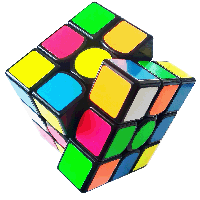 Ιδεοθύελλα -Δημιουργική έκφραση- Εργασία σε ομάδες- -Ανακοίνωση στην ολομέλεια- -Δημιουργία Εννοιολογικού Χάρτη ΑναστοχασμόςΝα ασκηθούν σε δεξιότητες μάθησης 21ου αιώνα και σε δεξιότητες στρατηγικής σκέψης Να εμπλουτίσουν τις παραστάσεις τους για τους σχολικούς κήπους Να κατακτήσουν αρχικές έννοιες Να καταθέσουν τις απόψεις τους και να γίνει δημοκρατικός διάλογος στην ομάδα Να διατυπώσουν επιχειρήματα για υποστήριξη της θέσης τους Να οργανώνουν την σκέψη τους Να εκφράζουν σκέψεις και συναισθήματαΤίτλοςΤι θέλουμε να περιλαμβάνει ο κήπος μας;Έρευνα στο διαδίκτυο Κατασκευή μακέτας Παρουσίαση ομαδικών εργασιών Ψηφοφορία Εννοιολογικός Χάρτης ΑναστοχασμόςΝα ασκηθούν σε δεξιότητες στρατηγικής σκέψης, κοινωνικής ζωής και επιχειρηματικότητας Να συλλέξουν στοιχεία από το περιβάλλον του σχολείου Να συνεργαστούν στην ομάδα Να κάνουν χρήση οργάνων Να συνθέσουν απόψεις Να εμπλουτίσουν παραστάσεις Να οργανώνουν την σκέψη τους Να εκφράσουν σκέψεις και προβληματισμούςΤίτλοςΠού και πώς θα κατασκευάσουμε τον κήπο μας; Ποιος θα μας βοηθήσει; Μελέτη πεδίου Καταγραφή παρατηρήσεων Χρήση οργάνων Φωτογράφιση,Κριτική επεξεργασία παρατηρήσεων,Έρευναστο διαδίκτυο, Εννοιολογικός Χάρτης ΑναστοχασμόςΝα ασκηθούν σε δεξιότητες μάθησης 21ου αιώνα και σε δεξιότητες κοινωνικής ζωής Να αναλάβουν πρωτοβουλίες Να δημιουργήσουν ατομικά και ομαδικά Να χρησιμοποιήσουν ψηφιακά εργαλεία Να συζητήσουν με ειδήμονα Να εκφράσουν σκέψεις και προβληματισμούςΤίτλοςΠώς θα ενεργοποιήσουμε τη δημιουργικότητά μας; Κατασκευές στον κήπο Δημιουργικές συνθέσεις Ψηφιακή φωτογράφιση Συζήτηση με ειδήμονα Αναστοχασμός σε κύκλοΝα ασκηθούν σε δεξιότητες μάθησης 21ου αιώνα, ψηφιακές δεξιότητες, κοινωνικής ζωής και στρατηγικής σκέψης Να πειραματιστούν με βιολογικό υλικό Να δημιουργήσουν πειραματικές συνθέσεις Να κάνουν μετρήσεις και καταγραφές Να κάνουν χρήση ψηφιακών εργαλείων Να εκφράσουν προβληματισμούςΤίτλοςΤι θα μάθουμε μέσα από τον κήπο μας;Πειράματα πολλαπλασιασμού φυτών Σπορά Φυτεύσεις σπορόφυτων Μετρήσεις-Καταγραφή Ψηφιακή φωτογράφιση Εννοιολογικός Χάρτης ΑναστοχασμόςΝα καλλιεργήσουν ψηφιακές δεξιότητες και δεξιότητες επιχειρηματικότητας Να συζητήσουν και να συνθέσουν τις απόψεις τους Να δημιουργήσουν ήρωες και θεατρικούς διαλόγους Να κάνουν χρήση απλών ψηφιακών συσκευών για βιντεοσκόπηση/ ηχογράφηση Να παρακολουθήσουν επίδειξη ψηφιακού εργαλείου Να εκφράσουν προβληματισμούςΤίτλοςΠώς θα προβάλουμε τον κήπο μαςΚατάθεση απόψεων Διάλογος και σύνθεση απόψεων Δημιουργία ηρώων Συγγραφή θεατρικών διαλόγων Βιντεοσκόπηση/ ηχογράφηση Δημιουργία βίντεο ΑναστοχασμόςΝα ασκηθούν σε δεξιότητες προσαρμογής/ανθεκτικότητας, κριτικού αναστοχασμού και επικοινωνιακές δεξιότητες Να αξιοποιούν παιδαγωγικά τα λάθη Να αναστοχάζονται κριτικά πάνω στα πεπραγμένα τουςΤίτλος……Πώς θα μάθουμε από τα λάθη μας; Κριτικός αναστοχασμός Συζήτηση με άξονα το portfolio Αυτοαξιολόγηση Διάχυση του προγράμματοςΕκπαιδευτικό Υλικό/ ΣυνδέσειςΕκπαιδευτικό Υλικό/ Συνδέσεις/ Βιβλία Μελέτη Περιβάλλοντος Γ΄ Δημοτικού (Φυτά και ζώα του τόπου μου) http://ebooks.edu.gr/ebooks/v/html/8547/2260/Meleti-Perivallontos_GDimotikou_html-empl/index4_1.html Μελέτη Περιβάλλοντος Δ΄ Δημοτικού (Διαδρομές της γύρης-Ταξίδια των σπόρωνΠολλαπλασιασμός των φυτών) http://ebooks.edu.gr/ebooks/v/html/8547/2280/Meleti-Perivallontos_DDimotikou_html-empl/index3_4.html Νιάρχου, Ε. (επιμ.). (2016). Συλλογικός τόμος «Ο σχολικός κήπος των χρωμάτων και των αρωμάτων» https://osxolikoskipostisgathinas.weebly.com/ Τσίγκου, Α. (επιμ.). (2018). Συλλογικός τόμος «Καρποί από τον κήπο της αειφορίας» στον σύνδεσμο https://perivallonkaipaideia.weebly.com/kappaalpharhopiomicroniota.html Εισηγήσεις σε συνέδρια Melissourgou, E., KassariN., Manoukaraki, I., Melissourgos, G., AwirA., VergakiI, DramitinosY., DelilaiA., YaziL. (groupof 6thgradepupils) &NektariosTsagliotis (teacher-mentor) (2019). Companion Planting in the school garden. "Open Schools Journal for Open Science", the OSOS Project Journal, Vol. 1, No. 3, pp.1-9. http://efepereth.wdfiles.com/local--files/cv-nektariostsagliotis/Greece%20project_osj_template.pdf Tsagliotis, N. (2015). School Gardens: Promoting Actions for building innovative learning communities of practice. In the proceedings of the EDEN "Open Classroom 2015: Open Discovery Space - Transforming Schools into innovative learning Organizations". EllinogermanikiAgogi, Athens, Greece, 18-21- September, pp. 80-85. http://efepereth.wdfiles.com/local--files/cv-nektariostsagliotis/Best%20Practice%20template_Nektarios_Tsagliotis_GR.pdf Πλακονούρη Δ. ,Δημητρίου Δ., Καραβά Λ. , Χριστοπούλου Α. (2015). «Σχολεία με κήπο» - όταν ανθίζουν οι ιδέες. Στο Πρακτικά 7ου Συνεδρίου ΠΕΕΚΠΕ Βόλος 8- 10 Μαΐου 2015. http://www.kpe.gr/new/sinedria/7_congress/papers/sun_fourteenth/plakonouri_et_al.pdf Νιάρχου Ε. & Ντίνου Ι. (2015). Η συμβολή των Τοπικών Θεματικών Δικτύων Π.Ε. των Διευθύνσεων Α/θμιας και Β/θμιας Εκπαίδευσης Γ ́Αθήνας με θέμα τους “Σχολικούς Κήπους” στην απόκτηση γνώσεων και στην ανάδειξη συνεργασιών μεταξύ εκπαιδευτικών και μαθητών. Στο Πρακτικά 7ου Συνεδρίου ΠΕΕΚΠΕ Βόλος 8-10 Μαΐου 2015. http://www.kpe.gr/new/sinedria/7_congress/papers/sun_fourteenth/niarhou_dinou.pdf Τσίγκου, Α. (2015). Η εμπειρία ενός Τοπικού Δικτύου Περιβαλλοντικής Εκπαίδευσης. Στο Πρακτικά 7ου Συνεδρίου ΠΕΕΚΠΕ Βόλος 8-10 Μαΐου 2015. http://www.kpe.gr/new/sinedria/7_congress/papers/sun_fourteenth/tsigou. pdf 10 Ιστοσελίδες Δύο σχετικά βίντεο στο πλαίσιο του Ευρωπαϊκού Έργου "OpenSchoolsforOpenSocieties" (OSOS) [2017-2020], υπό την αιγίδα του ΙΕΠ στους συνδέσμους https://video.link/w/Rmk4c και https://video.link/w/Xmk4c Για την πρακτική και καλαίσθητη ιδέα των "υπερυψωμένων παρτεριών" https://www.slideshare.net/efepereth/raised-beds-gardening2015 Ένα αφιέρωμα από το Κρήτη TV για το σχολικό κήπο και το Εργαστήριο ΦΕ https://video.link/w/dnk4c Εργαστήριο Φυσικών Επιστημών στο 9ο ΔΣ Ρεθύμνου στον σύνδεσμο http://efepereth.wikidot.com/garden-introΙστολόγιο Τοπικού Δικτύου Π.Ε. «Ο κήπος της αειφορίας» στο σύνδεσμο https://okipostisaeiforias.wordpress.com/ Κομποστοποίηση με πλαστικά μπουκάλια στον σύνδεσμο http://efepereth.wikidot.com/garden-compost Μηνιαίο ημερολόγιο καλλιεργειών στον σύνδεσμο http://efepereth.wikidot.com/gardener-calendarΣυγκαλλιέργειες φυτών στον σύνδεσμο http://efepereth.wikidot.com/companionplantingΦωτόδεντρο- Φυτά (Συλ. Φωτογ.) http://photodentro.edu.gr/lor/r/8521/3493 Φωτόδεντρο- Ανάπτυξη φυτού http://photodentro.edu.gr/lor/r/8521/10811 Φωτόδεντρο- Αναγνωρίζω και ταξινομώ http://photodentro.edu.gr/aggregator/lo/photodentro-lor-8521-3489 Φωτόδεντρο- Τα Φυτά του τόπου μου http://photodentro.edu.gr/lor/r/8521/7694 Φωτόδεντρο- Βρες τα μέρη του φυτού http://photodentro.edu.gr/aggregator/lo/photodentro-lor-8521-3491Σημειώσεις: 